Pris en charge par l’Assurance Maladie INDOLOREet près de chez vous !Ce dépistage vous concerneL’examen est réalisé en 20 minutes. Vos clichés sont interprétéspar des ophtalmologistes.Le résultat est ensuite envoyé par courrierà votre médecin traitant. Le dépistage de la rétinopathie diabétique est le seul moyen d’éviter les complications liées au diabète.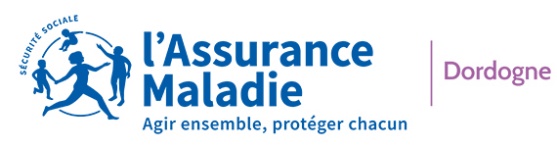 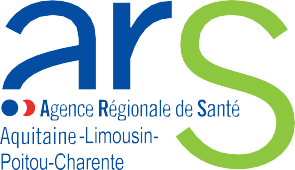 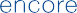 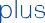 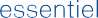 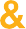 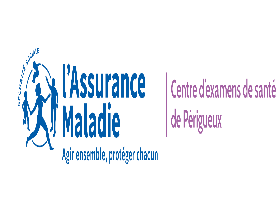 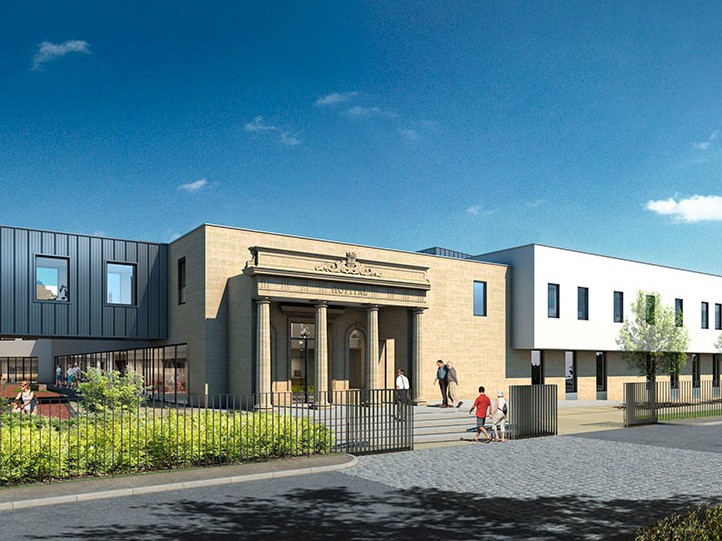 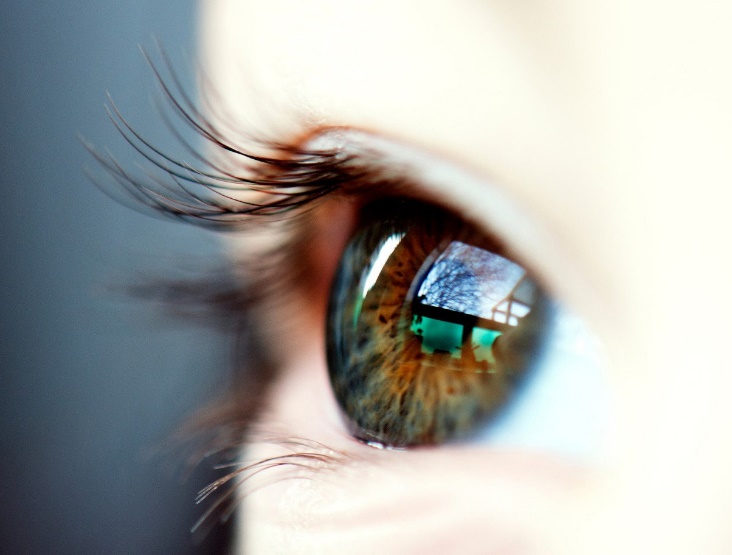 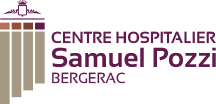 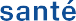 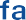 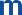 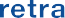 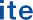 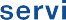 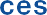 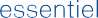 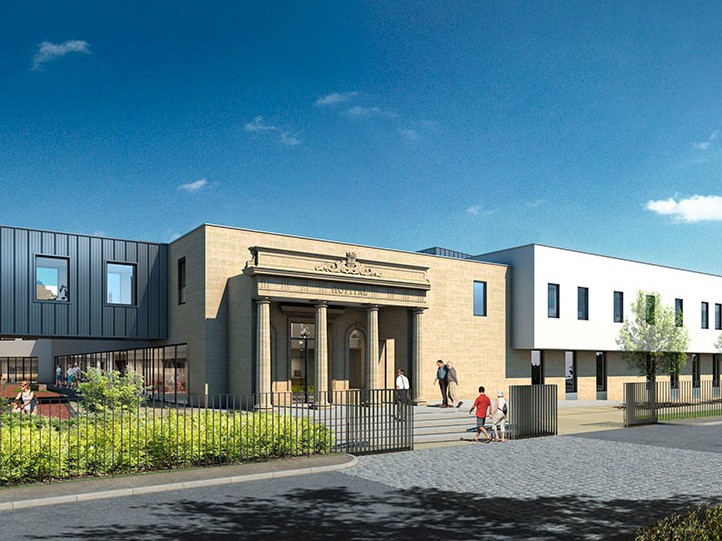 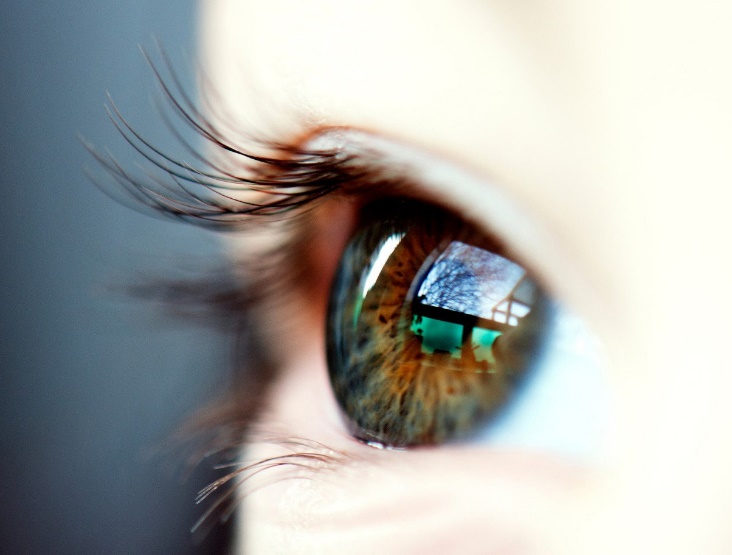 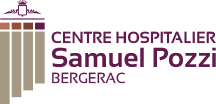 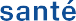 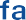 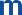 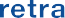 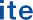 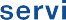 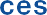 